وزارة التعليم العالي والبحث العلمي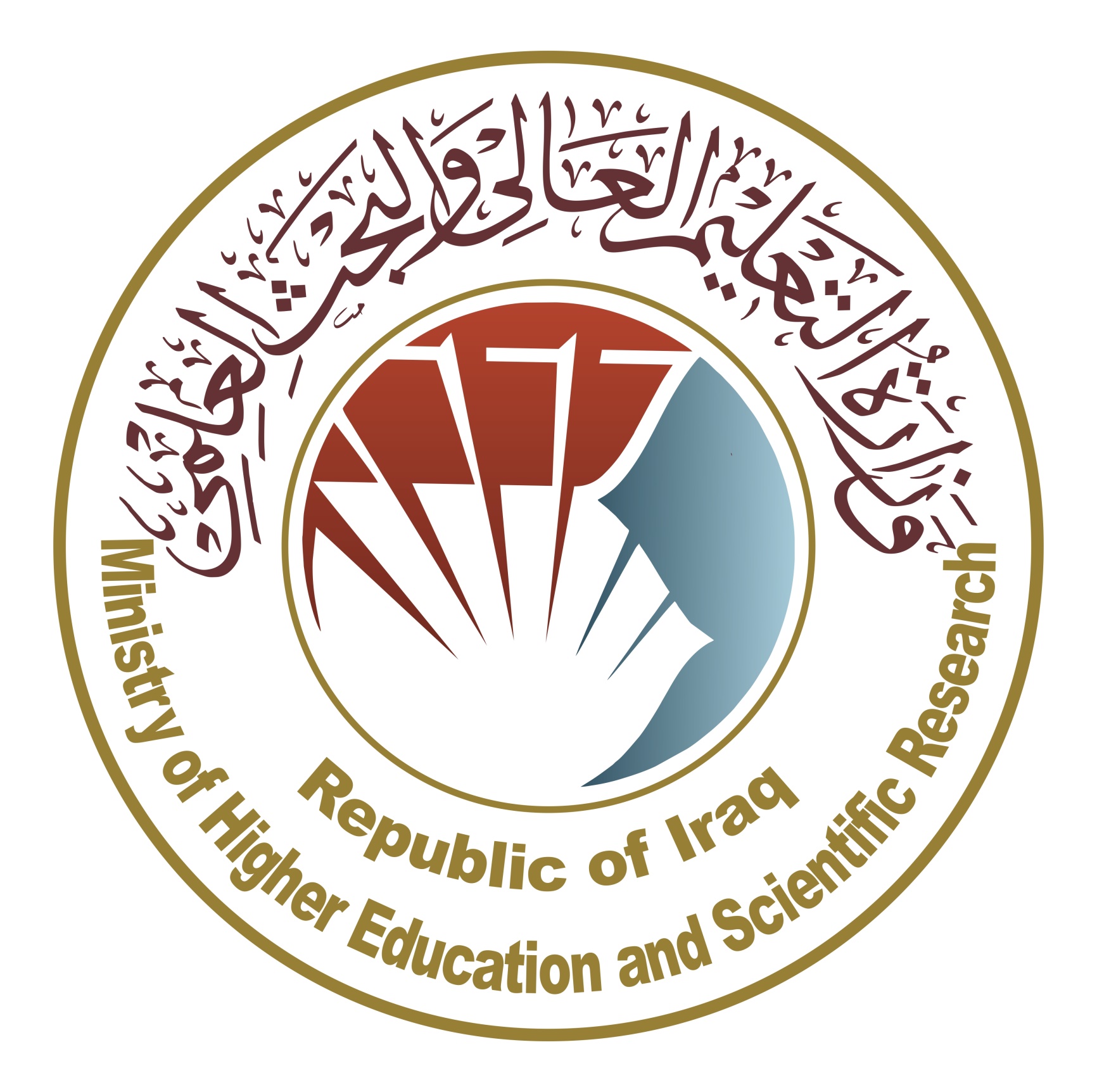 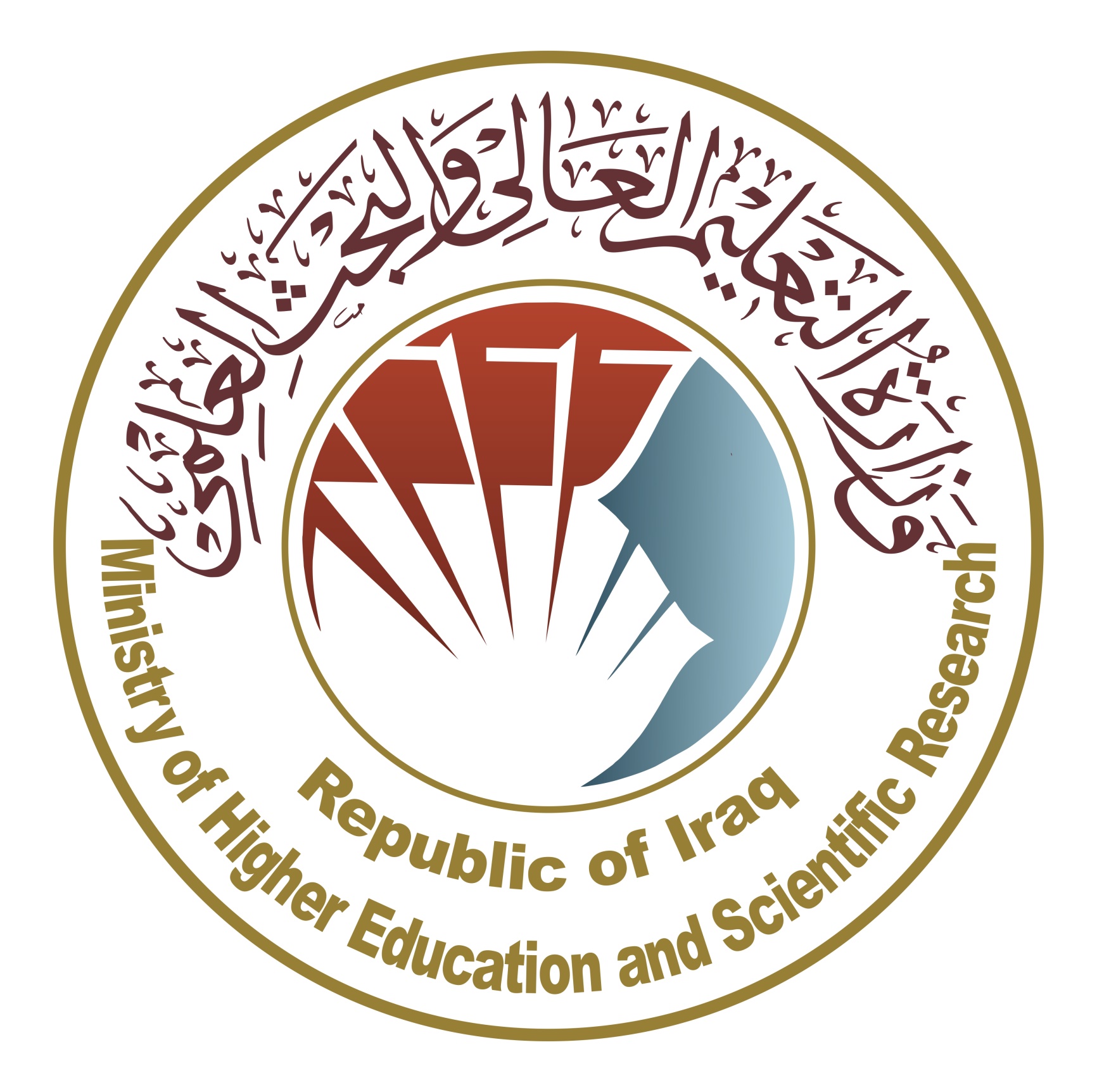           الدائرة المالية        وحدة المخازناستمارة مناقلة موادتاسم المادةالكمية المسلمةالكمية المسلمةالكمية المستلمةالكمية المستلمةالكمية المستلمة		الملاحظاتتاسم المادةرقماكتابةرقماكتابةكتابة		الملاحظات1234567891011121314